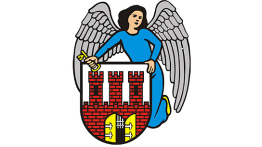 OBWIESZCZENIEPrezydenta Miasta ToruniaNa podstawie art. 17 ust. 1 ustawy z dnia 9 października 2015 r. o rewitalizacji (t.j. Dz. U. 
z 2021 r. poz. 485, z 2023 r. poz. 28.) Prezydent Miasta Torunia zawiadamiao podjęciu przez Radę Miasta Torunia Uchwały Nr 1116/2023 z dnia 6 lipca 2023 r. 
w sprawie przystąpienia do sporządzenia Gminnego Programu Rewitalizacji 
pn. „Program Rewitalizacji Torunia do roku 2027” (GPR-T do 2027).Zgodnie z art. 3 ust. 1 ustawy z dnia 9 października 2015 r. o rewitalizacji, przygotowanie, koordynowanie i tworzenie warunków do prowadzenia rewitalizacji, a także jej prowadzenie leży w zakresie właściwości gminy. W oparciu o zapisy niniejszej ustawy, aby opracować gminny program rewitalizacji, Rada Miasta podejmuje najpierw uchwałę o przystąpieniu do sporządzenia programu (art. 17 ust. 1). Uchwała przyjmowana jest po uprzednim wyznaczeniu obszaru zdegradowanego 
i obszaru rewitalizacji, które na potrzeby opracowania GPR-T do 2027, nastąpiło poprzez podjęcie Uchwały Nr 1065/23 Rady Miasta Torunia z dnia 20 kwietnia 2023 r. GPR-T do 2027 sporządza się dla obszaru rewitalizacji określonego w ww. uchwale. 
27 kwietnia br. Przedmiotowa Uchwała została opublikowana w Dzienniku Urzędowym Województwa Kujawsko-Pomorskiego, a weszła w życie 14 dni później.Kształt GPR-T do 2027 będzie zgodny z treścią art. 15 ustawy o rewitalizacji, 
a kierunki działań i przedsięwzięcia, które znajdą się w Programie będą odpowiadać na zidentyfikowane podczas diagnozy problemy, zjawiska kryzysowe oraz potrzeby mieszkańców.  